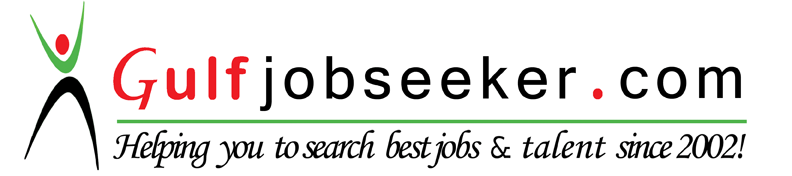 Contact HR Consultant for CV No: 341054E-mail: response@gulfjobseekers.comWebsite: http://www.gulfjobseeker.com/employer/cvdatabasepaid.php 1.OBJECTIVELicensed pharmacist (HAAD) and (DHA) with pharmacy degree and six years  experience providing top services. Outstanding interpersonal skills with a track record of establishing positive relationship with customers, pharmaceutical representative, medical professional, healthcare organization and insurance providers. Respected leader, able to train and manage diverse teams to deliver peak performance. Dedicated to provide quality care and fast accurate dispense medication.   2. CERTIFICATE AND LICENSE: 2.1 ABU DHABI HEALTH AUTHORITY LICENSE (HAAD)2.2 DUBAI HEALTH AUTHORITY LICENSE (DHA)2.3 MINISTRY OF HEALTH LICENSE (under process)3. WORK EXPERIENCE:FROM  3/2014  TELL PRESENT: BRANCH MANAGER AL MANARA PHARMACY GROUP. Compounding and dispensing prescriptions daily . Manage trainee pharmacist to fulfilling prescriptions, Consult with physician and patients regarding medication dosge, drung interaction, show patients how to use their medical equipment, disease management and potiential side effect of prescription and otc medicines.Key roles:Recognized for ability to manage a high volume of patients.Achiving target regarding selling cosmetics, very good experience dermatological products, specially with famous and organic natural brandsImprove drug inventory management system to reduce waste and eliminate back order.Manage pharmacy: enventory, order, stock auditing, Haad requirements, cash machine auditing.3.2 Delta MIDDILE east store: good experience ordering, purchasing, and dispensing to all Almanara pharmacy all over Uae.. I worked over time in the store depending on my good experience in Abu Dhabi erea pharmacies to order the right quantities to prevent over purchasing and wasting stock by dispensing enough quantity to each pharmacy.   3/2013-3/2014 UNIVERSAL PHARMACY, ABU DHABI. Compounding/dispensing prescription, approval request though pbmlink, openjet, eclaim xpress, control medicines dispensing, maintain accurate patients records, dosing information, and direction of use, also customer relationship development, clinical application. 2010-2013 AHMAD PHARMACY, SYRIA.Managing own pharmacy in Aleppo, trying to link between patients and physicians, consult my patient and direct them to best medical care, reactivaton of community pharmacy.Purchase medicines, supervising my assistant, teaching him necessary skills and medical information. 4. SKILLS:5. EDUCATION: 2005-2010; B.SC in pharmacy, university of kalamoon, Damascus, Syria. 2010-2012; MBA master of business administration, Aleppo university, Syria.6. PROFESSIONAL AND CLINICAL PRESENTATION: New Amercian diabetic association guid line for diabetic medication, Endocrinology residents, Alkindi hospital, Syria DPP4I the new treatment approaches for diabetic patients, diabetic center, MOH, Aleppo, Syria.Advanced reduces of cardiovascular events by atorvastatin, Ibn rushed cardiology hospital.Why ACEI? Aleppo university, pharmacy collage.Captor ill the father of ACEI, intern medicine department, Aleppo university hospital.7. CLINICAL RESEARCH: SIRAS trial: an observation study on the incidence oh hypoglycemia in Muslim patient type 2 diabetics during Ramadan Duty: patients medication overview and drug interaction Ayman al saved MD Endocrinology, Aleppo8. PUBLICATIONS: 2013-3: The important nutritions for pregnancy, Al wehdah newspaper,  Abu Dhabi, UAE.2013-8: 4 simple steps for diabetic patients, Al wehdah newspaper, Abu Dhabi, UAE.9. LEADERSHIP POSITION: 2011-3 Logestic manager, Syrian society of neuroscience SSN, annual meeting, Aleppo university.Skill name Skill level Last used experiencePharmaceutical operation Expert Up to six years Prescription dispensing/ compounding ExpertUp to six yearsCustomer relationship management ExpertUp to six yearsInventory management ExpertUp to six yearsExpertUp to six yearspatient counseling ExpertUp to six yearsPharmacy plus system ExpertUp to tow yearsMs office (word, excel, powepoint) ExpertUp to six years